                                                                                                                                                                                                       О Т К Р Ы Т О Е    А К Ц И О Н Е Р Н О Е     О Б Щ Е С Т В О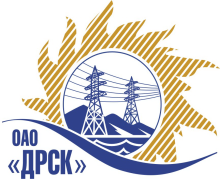 Открытое акционерное общество«Дальневосточная распределительная сетевая  компания»ПРОТОКОЛ ВЫБОРА ПОБЕДИТЕЛЯПРЕДМЕТ ЗАКУПКИ: право заключения Договора на выполнение работ: Закупка № 2668 - «Выполнение работ по модернизации систем учета электроэнергии (в рамках пилотного проекта на базе оборудования производства ЗАО «Энергомера» в филиале ОАО «ДРСК» - «Амурские ЭС».Закупка проводится согласно ГКПЗ 2014г. года, раздела  2.2.1 «Услуги ТПиР» № 2668 на основании указания ОАО «ДРСК» от  19.08.2014 г. № 207.Плановая стоимость закупки:  6 326 352,00   руб. без НДС.       ПРИСУТСТВОВАЛИ: постоянно действующая Закупочная комиссия 2-го уровня.ВОПРОСЫ, ВЫНОСИМЫЕ НА РАССМОТРЕНИЕ ЗАКУПОЧНОЙ КОМИССИИ: О ранжировке предложений после проведения переторжки. Выбор победителя закупки.РАССМАТРИВАЕМЫЕ ДОКУМЕНТЫ:Протокол рассмотрения от   09.09.2014г. № 477/УТПиР-РПротокол переторжки от 12.09.2014 № 477/УТПиР-П.ВОПРОС 1 «О ранжировке предложений после проведения переторжки»ОТМЕТИЛИ:В соответствии с критериями и процедурами оценки, изложенными в документации о закупке, после проведения переторжки предлагается ранжировать предложения следующим образом:ВОПРОС 2 «Выбор победителя закупки»ОТМЕТИЛИ:На основании вышеприведенной ранжировки предложений Участников закупки предлагается признать Победителем открытого запроса предложений на право заключения договора на выполнение работ: Закупка № 2668 - «Выполнение работ по модернизации систем учета электроэнергии (в рамках пилотного проекта на базе оборудования производства ЗАО «Энергомера» в филиале ОАО «ДРСК» - «Амурские ЭС» Участника занявшего первое место ООО «Энерго Сеть Проект» 675000 г. Благовещенск, ул. Текстильная 49, оф. 516 Цена: 6 221 000,79  руб. без учета НДС. (7 340 780,93 рублей с учетом НДС). Начало выполнения работ: 01 октября 2014г. Окончание выполнения работ: 30 октября 2014г. Условия финансирования: Заказчик производит оплату за полностью все выполненные работы в течение 10 банковских дней с момента подписания обеими сторонами всех актов выполненных работ на основании предоставленных Подрядчиком с последующим оформлением счета-фактуры. Предложение действительно до 01 декабря 2014г. РЕШИЛИ:Утвердить итоговую ранжировку предложений Участников после проведения переторжки.1 место: ООО «Энерго Сеть Проект» г. Благовещенск;2 место: ЗАО «Электротехнические заводы «Энергомера» г. Ставрополь.2. Признать Победителем открытого запроса предложений на право заключения договора на выполнение работ:  Закупка № 2668 - «Выполнение работ по модернизации систем учета электроэнергии (в рамках пилотного проекта на базе оборудования производства ЗАО «Энергомера» в филиале ОАО «ДРСК» - «Амурские ЭС» Участника занявшего первое место ООО «Энерго Сеть Проект» 675000 г. Благовещенск, ул. Текстильная 49, оф. 516 Цена: 6 221 000,79  руб. без учета НДС. (7 340 780,93 рублей с учетом НДС). Начало выполнения работ: 01 октября 2014г. Окончание выполнения работ: 30 октября 2014г. Условия финансирования: Заказчик производит оплату за полностью все выполненные работы в течение 10 банковских дней с момента подписания обеими сторонами всех актов выполненных работ на основании предоставленных Подрядчиком с последующим оформлением счета-фактуры. Предложение действительно до 01 декабря 2014г.ДАЛЬНЕВОСТОЧНАЯ РАСПРЕДЕЛИТЕЛЬНАЯ СЕТЕВАЯ КОМПАНИЯУл.Шевченко, 28,   г.Благовещенск,  675000,     РоссияТел: (4162) 397-359; Тел/факс (4162) 397-200, 397-436Телетайп    154147 «МАРС»;         E-mail: doc@drsk.ruОКПО 78900638,    ОГРН  1052800111308,   ИНН/КПП  2801108200/280150001№ 477/УТПиР-ВПг. Благовещенск                 .09.2014 г.Место в ранжировкеНаименование и адрес участникаЦена до переторжкиЦена и иные существенные условия после переторжки1 местоООО «Энерго Сеть Проект» 675000 г. Благовещенск, ул. Текстильная 49, оф. 516Цена: 6 271 262,96  руб. без учета НДС.   (7 400 090,29 рублей с учетом НДС).Цена: 6 221 000,79  руб. без учета НДС.   (7 340 780,93 рублей с учетом НДС). Начало выполнения работ: 01 октября 2014г.Окончание выполнения работ: 30 октября 2014г.Условия финансирования: Заказчик производит оплату за полностью все выполненные работы в течение 10 банковских дней с момента подписания обеими сторонами всех актов выполненных работ на основании предоставленных Подрядчиком с последующим оформлением счета-фактуры.Предложение действительно до 01 декабря 2014г.2 местоЗАО «Электротехнические заводы «Энергомера» 355029 г. Ставрополь, ул. Ленина 415Цена: 6 326 351,74  руб. без учета НДС.     (7 465 095,05 рублей с учетом НДС).Цена: 6 326 351,74  руб. без учета НДС.     (7 465 095,05 рублей с учетом НДС). Начало выполнения работ: 01 октября 2014г.Окончание выполнения работ: 12 ноября 2014г.Условия финансирования: в течение 30 (тридцати) календарных дней следующих за месяцем в котором выполнены работы, после подписания акта приемки оказанных услуг.Гарантия на выполненные работы – 48 месяцев. Гарантия на материалы и оборудование – 48 месяцев.Предложение действительно до 31 декабря 2014г.